                                                                             		дело № 05-0573/1801/2024П О С Т А Н О В Л Е Н И Е 26 июня 2024 года  	             	                                                      г. Лангепас          (ул. Дружбы народов, 20, каб.121)Мировой судья судебного участка № 2 Лангепасского судебного района ХМАО-Югры Красников А.В., и.о. мирового судьи судебного участка № 2 Лангепасского судебного района ХМАО-Югры, рассмотрев в открытом судебном заседании дело об административном правонарушении в отношении Сеидова Араза Газанфар оглы, в совершении административного правонарушения, предусмотренного ч. 1 ст. 20.25 Кодекса Российской Федерации об административных правонарушениях,установил:Сеидов Араз Газанфар Оглы постановлением по делу об административном правонарушении 18810566231110127319 от 10.11.2023 привлечен к административной ответственности в виде административного штрафа в размере 5 000 руб.  Постановление вступило в законную силу 06.12.2023. Будучи предупрежденным о последствиях неуплаты административного штрафа надлежащим образом, не уплатив штраф в установленный ч. 1 ст. 32.2 КоАП РФ 60-дневный срок, Сеидов Араз Газанфар Оглы, зарегистрированный по адресу: 628672, Лангепас г, Ханты-Мансийский Автономный округ - Югра, 06.02.2024 совершил административное правонарушение, предусмотренное ч. 1 ст. 20.25 Кодекса Российской Федерации об административных правонарушениях.В судебное заседание Сеидов Араз Газанфар Оглы, извещенный надлежащим образом, не явился, об отложении рассмотрения дела не ходатайствовал, в связи с чем, на основании ч. 2 ст. 25.1 КоАП РФ, дело рассмотрено в отсутствие лица, в отношении которого ведется производство по делу об административном правонарушении.   Исследовав представленные доказательства, считаю вину Сеидова А.Г.о. в совершении административного правонарушения, предусмотренного ч. 1 ст. 20.25 КоАП РФ, установленной и подтвержденной: протоколом об административном правонарушении 74НА243025 от 15.02.2024, в котором подробно описаны обстоятельства правонарушения; копией постановления по делу об административном правонарушении № 18810566231110127319 от 10.11.2023, которым Сеидов А.Г.о. привлечен к административной ответственности в виде административного штрафа в размере 5 000 руб.; иными письменными материалами дела.   В соответствии со ст. 32.2 Кодекса Российской Федерации об административных правонарушениях административный штраф должен быть уплачен лицом, привлеченным к административной ответственности, не позднее шестидесяти дней со дня вступления постановления о наложении административного штрафа в законную силу. Решения об отсрочке срока уплаты или предоставления рассрочки, предусмотренные ст. 31.5 Кодекса Российской Федерации об административных правонарушениях, по делу не принимались. При указанных обстоятельствах, прихожу к выводам, что бездействие Сеидова А.Г.о. правильно квалифицировано по ч. 1 ст. 20.25 Кодекса Российской Федерации об административных правонарушениях. Обстоятельств, смягчающих и отягчающих административную ответственность, не установлено.Учитывая обстоятельства и характер правонарушения, личность Сеидова А.Г.о., считаю возможным назначить наказание в виде административного штрафа в двукратном размере суммы неуплаченного штрафа, но не менее одной тысячи рублей. На основании изложенного, руководствуясь ч. 1 ст. 29.10 Кодекса Российской Федерации об административных правонарушениях, постановил:Сеидова Араза Газанфар Оглы признать виновным в совершении правонарушения, предусмотренного ч. 1 ст. 20.25 Кодекса Российской Федерации об административных правонарушениях, и назначить ему наказание в виде административного штрафа в размере 10 000 руб.Получатель: УФК по Ханты-Мансийскому автономному округу – Югре (Департамент административного обеспечения Ханты-Мансийского автономного округа-Югры) л/сч. 04872D08080, Наименование банка: РКЦ Ханты-Мансийск УФК по Ханты-Мансийскому автономному округу – Югре г. Ханты-Мансийск, номер счета получателя (номер казначейского счета) 03100643000000018700, ЕКС 40102810245370000007, БИК 007162163, ИНН 8601073664, КПП 860101001, КБК 72011601203019000140, УИН 0412365400185005732420147Постановление может быть обжаловано в течение десяти суток со дня получения копии настоящего постановления в Лангепасский городской суд Ханты-Мансийского автономного округа-Югры путем подачи жалобы через мирового судью судебного участка № 2 Лангепасского судебного района, либо непосредственно в Лангепасский городской суд.Мировой судья								Красников А.В.Копия верна. Мировой судья						Красников А.В.О П Р Е Д Е Л Е Н И Е     19 июня 2024 года					                 		 г.Лангепас 	Мировой судья судебного участка № 2 Лангепасского судебного района ХМАО-Югры Красников А.В., и.о. мирового судьи судебного участка № 2 Лангепасского судебного района ХМАО-Югры, ознакомившись с материалами дела об административном правонарушении, предусмотренном ч. 1 ст. 20.25 КоАП РФ об административных правонарушениях, в отношении Сеидова А.Г.о.установил:           обстоятельств, исключающих возможность рассмотрения дела, равно как и обстоятельств, исключающих производство по делу, не усматривается.	Руководствуясь пунктами 1-2 ч. 1 ст. 29.4 Кодекса Российской Федерации об административных правонарушениях, мировой судья определил:назначить в зале судебных заседаний в помещении судебных участков Лангепасского судебного района Ханты-Мансийского автономного округа – Югры открытое судебное заседание по рассмотрению дела об административном правонарушении, предусмотренном ч. 1 ст. 20.25 КоАП РФ в отношении Сеидова А.Г.о.,   на 09 часов 15 минут 26 июня 2024 года г.В судебное заседание вызвать правонарушителя.	Мировой судья 				     			   Красников А.В.Направляю копию постановления о назначении Сеидову А.Г.о. административного наказания по ч.1 ст. 20.25 КоАП РФ. Приложение: на 1 л. Мировой судья                                                                                     А.В. Красников Направляю копию постановления о назначении Сеидову А.Г.о. административного наказания по ч.1 ст. 20.25 КоАП РФ. Приложение: на 1 л. Мировой судья                                                                                     А.В. Красников 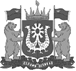 РОССИЙСКАЯ ФЕДЕРАЦИЯХАНТЫ-МАНСИЙСКИЙАВТОНОМНЫЙ ОКРУГ – ЮГРАСУДЕБНЫЙ УЧАСТОК № 1ЛАНГЕПАССКОГО СУДЕБНОГОРАЙОНАМИРОВОЙ СУДЬЯул. Дружбы Народов д. 20, г. ЛангепасХанты-Мансийский автономныйокруг –Югра, 682672тел. 8(34669) 2-30-33, факс 8(34669) 2-37-88langepas1@mirsud86.ru___________ № 5-_____-1801/2024Сеидову А.Г.о.Полк ДПС ГИБДД УМВДРоссии по г.ЧелябинскуРОССИЙСКАЯ ФЕДЕРАЦИЯХАНТЫ-МАНСИЙСКИЙАВТОНОМНЫЙ ОКРУГ – ЮГРАСУДЕБНЫЙ УЧАСТОК № 1ЛАНГЕПАССКОГО СУДЕБНОГОРАЙОНАМИРОВОЙ СУДЬЯул. Дружбы Народов д. 20, г. ЛангепасХанты-Мансийский автономныйокруг –Югра, 682672тел. 8(34669) 2-30-33, факс 8(34669) 2-37-88langepas1@mirsud86.ru___________ № 5-_____-1801/2024Сеидову А.Г.о.Полк ДПС ГИБДД УМВДРоссии по г.Челябинску